Appendix – BTransport and Main Roads SpecificationMRTS202 Variable Message SignsNovember 2021ContentsAppendix B – VMS Product Approval Checklist	1Appendix B – VMS Product Approval ChecklistItem #MTRS202 – VMS Product Approval RequirementReference DocumentMRTS202 2021
Reference clauseVERIFICATION METHODVERIFICATION METHODVERIFICATION METHODVERIFICATION METHODVERIFICATION METHODProduct Compliance
(Y, TBC, N, N/A)Vendor CommentsTMR CommentsItem #MTRS202 – VMS Product Approval RequirementReference DocumentMRTS202 2021
Reference clauseVisual inspectionNATA approved certificate (or  equivalent)Field / bench
Test / DemoDetailed drawingsManufacturer conducted tests records / other documentsProduct Compliance
(Y, TBC, N, N/A)Vendor CommentsTMR CommentsFunctional RequirementsFunctional RequirementsFunctional RequirementsFunctional RequirementsFunctional RequirementsFunctional RequirementsFunctional RequirementsFunctional RequirementsFunctional RequirementsFunctional RequirementsFunctional RequirementsFunctional Requirements1The overall functions of the VMS are described in the Austroads Guide to Traffic Management Part 10. The Queensland specific requirements are supplemented as Queensland practice variations in the TRUM Part 10 Traffic Control and Communication Devices.MRTS2025.1Vendor to note.2It shall be possible to monitor and control the VMS by TMS via a single VMS controller.MRTS2025.1**3The VMS message shall be controlled using the VMS controller:Locally, when the VMS controller has been selected for LOCAL operation using a local facility switch and/or hardwired inputs to select one of the pre-determined messages.MRTS2025.2*4The VMS message shall be controlled using the VMS controller:Locally, when the VMS controller has been selected for MAINTENANCE operation via the PHCS.MRTS2025.2*5The VMS message shall be controlled using the VMS controller:Remotely by the TMS when the VMS controller has been selected for REMOTE operation. This shall be the normal mode of operation.MRTS2025.2*6VMS controller shall:Monitor, log and support TMS requests for operation and status.MRTS2025.3*7VMS controller shall:Store up to 255 frames in its non-volatile memory for the DU.MRTS2025.3*8VMS controller shall:Allow local automatic reset of the VMS display and the VMS controller itself such as via watchdog(s).MRTS2025.3*9VMS controller shall:Allow integration of radar vehicle detectors to activate VMS display, only when vehicles are presence in the viewing range of the sign.MRTS2025.3*10VMS controller shall:Be capable of dimming the connected signs based on the average of the light sensor outputs.MRTS2025.3*11VMS controller shall:Check validity of commands made by TMS and/or PHCS.MRTS2025.3*12Communications timeout:VMS controller shall monitor loss of communications with the TMS and timeout after a specified period. When the VMS controller is in the REMOTE mode, expiry of this period shall cause the VMS controller to blank the entire VMS. The period shall be a configurable parameter.MRTS2025.4*13Communications timeout:The VMS controller shall also be capable of monitoring communications with each DU and timeout after a specified period when such communication is lost. Communications timeout check shall be performed periodically and shall be a configurable parameter.MRTS2025.4*14In LOCAL mode, the communications timeout check with the TMS shall be ignored.MRTS2025.4*15Relevant Config Parameters from Appendix A: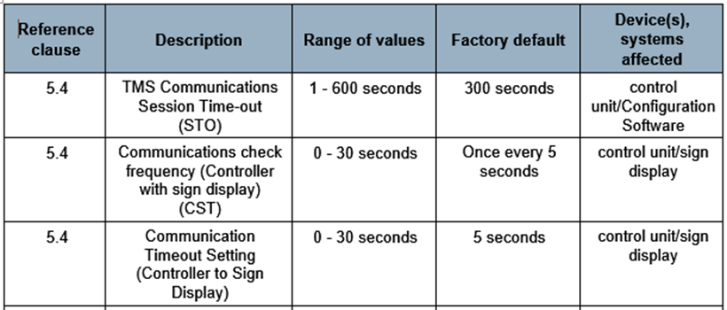 MRTS2025.4Vendor to note.16Configuration managementAll settings in the VMS controller shall be accessible using the PHCS (Product Host Control System).MRTS2025.5*17Sign fault managementThe VMS controller shall monitor and log the following conditions:loss of communication with the FP and each DUhigh enclosure temperatureillumination faults, andother faults relating to the VMS.The log shall identify the DU and its respective fault.MRTS2025.6*18Local event loggingThe VMS controller shall log in non-volatile memory, operational and fault events such as message changes, hardware resets, establishment or discontinuation of communications, local manual operations and clearance of faults. Each event shall be date and time stamped, accurate to at least one hundredth of a second. Once a fault has occurred and been logged, a recurrence of the same fault need not be logged again until after the fault has been cleared.MRTS2025.7*19Once a fault has occurred and been logged, a recurrence of the same fault need not be logged again until after the fault has been cleared.MRTS2025.7*20The event log shall have space for at least 1,000 entries. Where separate logs are used for operational and fault events, each log shall have space for at least 1,000 entries. The oldest event record shall be overwritten first when this allocated space has been exceeded.MRTS2025.7*21All log entries shall be available for upload from all communication ports upon request from the TMS and/or PHCS. The log shall be uploaded in order of most recent to oldest record. A request by the TMS for the event log shall provide for no less than 20 entries at a time.Events shall be retained in the log even after retrieval by the PHCS and/or TMS.MRTS2025.7*22WatchdogThe VMS controller and the DU shall monitor the state of its respective processor and blank the respective display(s) if processor failure occurs.MRTS2025.8*23Time synchronisationThe VMS controller shall be provided with an internal system clock in accordance with MRTS201 General Equipment Requirements. VMS shall synchronize it's time with TMS periodically.MRTS201 General Equipment Requirements:9.11 Internal system clockMRTS201,
MRTS2025.9*VMS configuration optionsVMS configuration optionsVMS configuration optionsVMS configuration optionsVMS configuration optionsVMS configuration optionsVMS configuration optionsVMS configuration optionsVMS configuration optionsVMS configuration optionsVMS configuration optionsVMS configuration options24VMS shall operate in either of the following configuration options.A VMS capable of displaying 3 lines of 18 characters per line as specified in AS 4852.1 Section 5.1.2 Display dimensional requirements. The sign shall be capable of displaying pictograms / graphics in the entire area or sectionalised portion of the display in compliance with the Austroads Guide to Traffic Management Part 10.A VMS capable of displaying 3 lines with the exception of only 8 characters per line compliant to AS 4852.1 Section 5.1.2 Display dimensional requirements. The sign shall be capable of displaying pictograms / graphics in the entire area or sectionalised portion of the display in compliance with the Austroads Guide to Traffic Management Part 10.The VMS shall also include a VMS controller, FP, mounting structure, a telecommunications field cabinet, a switchboard and associated infrastructure / equipment complied with the requirements of this specification and/or relevant other specifications.MRTS2026*Mechanical and Physical RequirementsMechanical and Physical RequirementsMechanical and Physical RequirementsMechanical and Physical RequirementsMechanical and Physical RequirementsMechanical and Physical RequirementsMechanical and Physical RequirementsMechanical and Physical RequirementsMechanical and Physical RequirementsMechanical and Physical RequirementsMechanical and Physical RequirementsMechanical and Physical Requirements25Mechanical and physical requirementsThe mechanical and physical requirements defined in MRTS201 General Equipment Requirements and MRTS61 Gantries and Support Structures for Road Signs, Tolling Systems and ITS Devices apply to work provided under this Technical Specification.MRTS61
MRTS201
MRTS2027Vendor to note.26Design lifeUnless otherwise specified, the design life of the VMS components shall be in accordance with Clause  2.2 of AS 4851.1.MRTS2027.1*27Display enclosureThe sign enclosure shall house the DU and associated control electronics and comply with the requirements of MRTS201 General Equipment Requirements. The sign enclosure shall be made of Marine Grade Aluminium compliant to AS 4852.1 Clause 3.1.1.MRTS2027.2Vendor to note and comply.Variable Massage Display RequirementsVariable Massage Display RequirementsVariable Massage Display RequirementsVariable Massage Display RequirementsVariable Massage Display RequirementsVariable Massage Display RequirementsVariable Massage Display RequirementsVariable Massage Display RequirementsVariable Massage Display RequirementsVariable Massage Display RequirementsVariable Massage Display RequirementsVariable Massage Display Requirements28VMS Display RequirementsVariable message displays shall utilise a series of pixels forming a dot matrix display system. A “full matrix” configuration shall be used to allow the display of graphics as well as alphanumeric characters.MRTS2028.1Vendor to note and comply.29The horizontal and vertical pitch of the pixels in the matrix shall be the same.MRTS2028.1*30The variable message display pixels shall be in modules of a size capable of being removed and installed by hand via the rear access door(s).MRTS2028.1*31The VMS display technology shall be light emitting diode (LED). The display pixels may be formed by arranging one or more LEDs in a cluster to achieve the required luminance levels.MRTS2028.2*32Facilities shall be included to detect failures within the display control system. The DU shall blank the display in the event of a sign processor fault. Time to blank shall be a configurable setting with ranges as given in Appendix A.MRTS2028.3*33The DU shall monitor communications with the VMS controller and blank the displays if loss of communication experienced. The communications timeout period shall be a configurable setting.MRTS2028.3*34The VMS controller shall be able to periodically detect the failure of any LED in the display even if the LEDs are required to be ‘off’ at the time of the periodic check.MRTS2028.3*35The display shall be blanked upon failure of equal or more than four contiguous pixels in either horizontal or vertical direction MRTS2028.3*36The display shall be blanked upon failure of more than 20% of LEDs.MRTS2028.3*37On power restoration after loss of power, the VMS shall become available for activation and remain blank until commanded by any one of the control methods. The power recovery delay time shall be configurable. At no time shall partial or incomplete frames be displayed.MRTS2028.3*38The VMS controller shall allow the sign’s display to remain blank for a minimum time once the display has been blanked irrespective of the cause. This minimum blank time shall be configurable.MRTS2028.3*39Single LED failure, provided that the cumulative LED loss remains below the four contiguous and/or 20% thresholds described above or VMS light sensor failure, should not result in blanking of the display. The failure of any LED shall be reported in the log.MRTS2028.3*40If colours are generated with a colour mixing technology from a cluster of LEDs, failure of any LED within the cluster shall automatically turn off the entire cluster to avoid generation of colour noise.MRTS2028.3*41All configurable setting shall be as shown in Appendix A.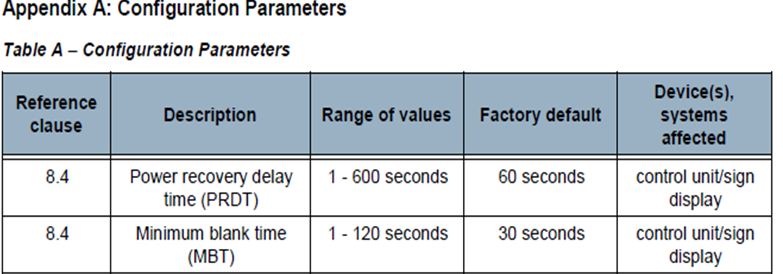 MRTS2028.3*42Each individual LED shall be driven with a continuous current with no peak and/or magnitudes exceeding 70% of the LED manufacturer's recommended maximum continuous rating.MRTS2028.4*43Type A, Type B and Type C VMS shall comply with the display dimensional requirements of the AS 4852.1.MRTS202
AS 4852.18.5*44Each alphanumeric character in the DU shall be formed by a matrix arrangement of horizontal and vertical pixels.8.5*45The display resolution of each alphanumeric character shall be the Standard proportional font (7x5) as per AS 4852.1.MRTS202
AS 4852.18.5*46The signs shall have sufficient vertical pixels to permit lower case text, with descenders lie wholly below the base of the upper-case characters. The character format shall be complied with the requirements of the AS 4852.1.MRTS202
AS 4852.18.5***47Where specified by the principal VMS with characters per line of 8 is acceptable. However, all other display dimensional requirement of these VMS shall be complied with AS 4852.1.MRTS202
AS 4852.18.5***48As a minimum, the variable message display shall generate single stroke alphanumeric character fonts generally to the requirements of AS 1742, AS 1743 and AS 1744. The characters shall be arranged to have a minimum of two pixels between characters and two pixels between lines.MRTS202
AS 1742
AS 1743
AS 17448.6***49Variable message display changes shall be in accordance with the VMS use and operations guidelines stated in the Austroads Guide to Traffic Management Part 10. The Queensland specific requirements are supplemented as Queensland practice variations in the TRUM Part 10 Traffic Control and Communication Devices.MRTS202
TRUM Part 108.7**50All display changes shall be effected by first blanking and then activating all required pixels of the respective display simultaneously (as visible to the eye).MRTS202
TRUM Part 108.7*51The VMS display shall be either be capable of displaying Monochrome (Yellow) or 4 Colour (Yellow, White, Red and Green) compliant with AS 4852.1 as follows.MRTS202
AS 4852.18.8***52VMS display shall be able to display individual pixels in Yellow against a matt Black background. LEDs shall be used within pixels to generate the output colour.MRTS2028.8***53The VMS display shall be able to display individual pixels in either Yellow or White or Red or Green colours, against a matt Black background. LEDs shall be used within pixels to generate output colours. The individual pixels may generate colour with either discreate LED(s) for each of the 4 colours or via a colour mixing arrangement with RGB LEDs or equivalent technologies. In the event of the use of colour mixing or equivalent technology, any non-compliant colours to AS 4852.1 shall neither be configurable nor displayed under any circumstances.MRTS202
AS 4852.18.8**54The VMS display's colours shall remain within their corresponding chromaticity coordinates, as specified in the Section 5.2.4 of AS 4852.1, for every configurable brightness level. The sign’s display colours shall remain within their corresponding specified chromaticity coordinates for at least 10 years of pixel service life specified in the Section 5.1.1.4 of AS 4852.1. It should be noted that this requirement is additional to the warranty requirements outlined in the Clause 4.3.MRTS202
AS 4852.18.8**55Fall-back displays
Fall-back for VMS shall be blanked display unless otherwise specified.MRTS2028.9*56Conspicuity devices
Conspicuity devices shall be provided as specified in AS 4852.1.MRTS202
AS 4852.18.10*57The luminance and luminance ratio of the LED shall comply with the requirements of AS 4852.1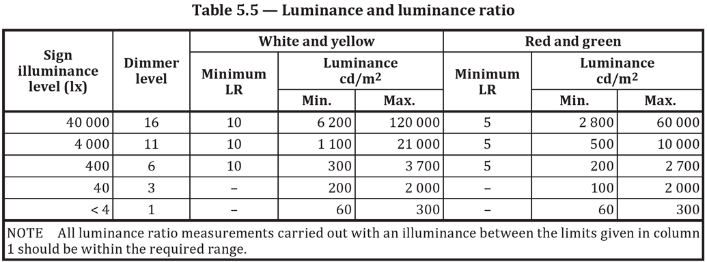 MRTS202
AS 4852.18.11.1**58LED dimming
The LED intensity shall be controlled to provide maximum legibility distances for the complete range of ambient light under which the VMS shall operate.MRTS2028.11.2**59LED dimming
A VMS shall have a minimum of 16 LED brightness levels. The brightness levels shall be in units of percentage of maximum brightness. The transition between different brightness level shall not cause sudden changes in brightness.MRTS2028.11.2***60The transition time between two consequent brightness levels shall be configurable. The range of values and default value shall be as per Appendix A.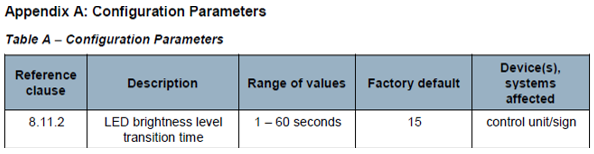 MRTS2028.11.2**61LED dimmingThe intensity of the conspicuity devices shall be controlled by the same system that controls the intensity of the LED displays.MRTS2028.11.2**62Luminance intensity half angle
The luminance intensity half angle shall comply with the requirements of AS 4852.1.MRTS202
AS 4852.18.11.3*63Luminance intensity uniformity
Luminance intensity uniformity shall comply with the requirements of AS 4852.1.MRTS202
AS 4852.18.11.4*64Sun phantom
The action of sunlight or other bright light sources on the optical elements shall be controlled such that inactive pixels shall not appear active.MRTS2028.11.5**Control SystemControl SystemControl SystemControl SystemControl SystemControl SystemControl SystemControl SystemControl SystemControl SystemControl SystemControl System65The control system requirements defined in MRTS201 General Equipment Requirements apply to this Technical Specification. Additional control system requirements for equipment provided under this specification are described below.MRTS202966Each VMS shall be operated by an integral control system that is controlled in the following order of priority:local facility switchhardwired input(s)maintenance communications port using the PHCS, andcontrol communications ports through either PHCS or Principal's host control system.PHCS shall be provided in accordance with this specification.MRTS2029.1**67Local facility switchA 4-position key operated facility switch that complies with MRTS201 General Equipment Requirements, shall be provided to enable selection of the following five display functions for each of the text display and the graphics display:OFF – display blank; control via all communications ports inhibited; status and diagnostic commands via all communications ports remain functionalNormal – display active; displayed message selected via the maintenance communications port and/or the control communications port, andMessage 1, Message 2 – display either message 1 or 2; control via all communications ports inhibited; status and diagnostic commands via all communications ports remain functional.MRTS2029.2*68Maintenance communications port
It shall be possible to control and interrogate the VMS via a 10/100 base-T Ethernet maintenance communications port via the VMS controller.MRTS2029.3*69Maintenance communications port
Ethernet port shall allow local and remote communications via a laptop computer (provided by others) installed with PHCS software.
The maintenance communications port shall also allow remote connection of a similar computer via Principal's communications network.MRTS2029.3*70Maintenance communications port
When the PHCS is connected and operating, the VMS controller shall automatically change to 'MAINTENANCE' mode. Termination of the PHCS session shall automatically initiate the previous mode of operation unless selected otherwise during the PHCS session.MRTS2029.3*71Control communications port
It shall be possible to control and interrogate the VMS via either of two TIA/EIA RS-422 control communications ports.
The control communications ports shall allow local connection of a field processor / modem for communications with TMS.MRTS2029.4*72Control communications port
While a PC / laptop computer is connected and PHCS session is active to the VMS via the maintenance communications port, control of the VMS via the control ports shall be inhibited. However, status and diagnostic interrogation by STREAMS via the control ports shall remain possible.MRTS2029.4*73Control communications port
Complete control and monitoring by STREAMS shall be possible through both control communications ports as determined by telecommunications infrastructure provided at each Site.MRTS2029.4*74Control communications port
Where communications equipment is connected to both control communications ports, the primary port shall be used for control commands to / from the VMS, and the secondary port shall be used for status-only communications with the VMS.MRTS2029.4*75Control communications port
Where communications equipment is connected to only one control communications port (or in the case of failure of either communications port or attached equipment) the VMS shall automatically revert to full control AND status communications through the active port.MRTS2029.4*76Control communications port
VMS communications software shall be capable of operating at all possible modem connection and/or serial / Ethernet port speeds.MRTS2029.4*77Control / diagnostics software
The VMS shall be capable of connection to the Principal's host control system, STREAMS, for remote control of the sign.MRTS2029.5*78Control / diagnostics software
The VMS shall be provided with manufacturers host control system (the PHCS) that includes additional functions for diagnosis of faults, by local and remote control of VMS.MRTS2029.5*79Control / diagnostics software
The PHCS shall report the selected position of the facility switch.MRTS2029.580Security and compatibilityThe security requirements defined in MRTS201 General Equipment Requirements apply to this Technical Specification.MRTS201 General Equipment Requirements"Every ITS device and/or system with privacy related data shall be developed in accordance with, and with due regard to, IEC/TC 62443."MRTS2029.5.1*81Request passwords as part of the access and configuration authorisation process. Passwords shall be generally in accordance with IS18 (Information Security Policy).MRTS2029.5.1**82Provide two access levels, namely, Administrator and Standard user, as a minimum.MRTS2029.5.1**83Be compatible with Microsoft Windows® operating system environment, Windows 7, Windows 10, and  industry standards current at the time of delivery.
Any software provided shall be capable of operating on all such operating systems.MRTS2029.5.1**84Be backward compatible with existing VMS purchased from the same manufacturer.MRTS2029.5.1**85The VMS configuration parameters can be set up locally or remotely. When set up remotely, the sign control shall provide a prompted warning to avoid losing connection unintentionally.MRTS2029.5.2**86The VMS shall have sufficient storage capacity to accommodate future firmware upgrades during the lifetime of the VMS.MRTS2029.5.2**87Storage capacity wise, no further hardware upgrades shall be required to accommodate ongoing firmware changes / upgrades.MRTS2029.5.2*88The configuration parameters shall be completely protected during software / firmware upgrade.
This requirement is necessary to ensure that software upgrades do not affect the existing configuration parameters or new software released by the manufacturer are compatible with existing VMS by the same manufacturerMRTS2029.5.2*89Hardwired inputs
The VMS controller shall have the ability to display a predefined message when it receives a voltage free contact closure or similar input from an external device such as a loop detector or vehicle over-height detector.MRTS2029.6**90Hardwired inputs
The VMS controller shall be capable of accepting a minimum of six hardwired inputs.MRTS2029.6**91Message hierarchy
Each VMS controller shall provide a user-configurable message hierarchy for message selection commands and hardwired inputs.MRTS2029.7**92LED intensity control
Each VMS shall support automatic brightness variation, where the VMS determines the LED brightness level using a light sensor reading and a predefined set of light sensor values.MRTS2029.8**93LED intensity control
Each VMS shall be provided with at least two light sensors to detect ambient light levels. These sensors shall be located as follows:One sensor facing forward perpendicular to the sign face, andOne sensor facing backward perpendicular to the sign face.MRTS2029.8**94Time-of-Day intensity settings
The VMS controller shall provide means of adjusting the VMS brightness by time-of-day.MRTS2029.8.1**95Time-of-Day intensity settings
In the event of failure of the light sensors, seasonally adjusted time-of-day values stored in the group controller shall be used to adjust the VMS brightness.MRTS2029.8.1**96Temperature control
Each VMS shall be provided with at least one temperature sensor to measure the temperature inside the display enclosure near the top centre.MRTS2029.9***97Temperature control
 a cooling system consisting of cooling devices and thermostats.MRTS2029.9**98Temperature controlEach VMS shall be provided with at least one temperature sensor to measure the temperature inside the display enclosure near the top centre and if required a cooling system consisting of cooling devices and thermostats.Each thermostat shall operate the connected cooling device(s) once the internal ambient temperature (measured at the top of the cabinet) reaches the set point. The thermostat set point (TSP) is a configurable parameter as shown in Appendix A.The temperature sensor shall not be mounted directly against the top face of the display enclosure. The temperature reading shall be available with a protocol message via STREAMS. The temperature shall be in units of degrees Centigrade. Upon failure of the VMS cooling system, the TMS shall shut down the sign if the temperature reaches a set value.Furthermore, a configurable early warning temperature setting prior to its' shut down temperature level is required for efficient management of VMS. Both Thermostat High Temperature Shut Down Set Point (TSDSP) and Thermostat High Temperature Early Warning Set Point (TEWSP) shall be configurable, as shown in Appendix A.98 cont.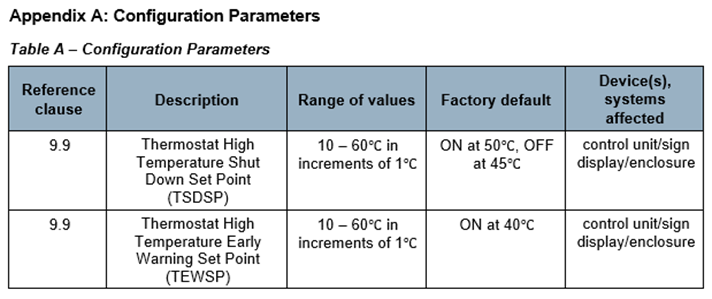 MRTS2029.9**99Communication protocol
Communication between the Field Processor and the VMS shall comply with RMS protocol 
TSI-SP-003 Version 2.1 with colour extensions or other protocol accepted by the Principal's representative and the requirements of MRTS201 General Equipment Requirements.MRTS201
MRTS2029.10**100Bus arbitration
Each VMS shall act as a slave on the TIA/EIA RS-422 modem bus.MRTS2029.11**101Display controls
When a standalone power system such as solar power has been used to energize the VMS:A display control mechanism shall be provided to activate the VMS display only when a vehicle is present within the viewing range of the VMS.The VMS shall display the full message prior to vehicle entering the viewing range and shall not deactivate the message until the vehicle has left the viewing range of VMS.The VMS controller shall continuously communicate with the TMS at all times regardless of the status of the display. This facility shall be user configurable for setting up parameters such as enable / disable, and operational range.MRTS2029.11.1**Mechanical, Physical and Display Enclosure RequirementsMechanical, Physical and Display Enclosure RequirementsMechanical, Physical and Display Enclosure RequirementsMechanical, Physical and Display Enclosure RequirementsMechanical, Physical and Display Enclosure RequirementsMechanical, Physical and Display Enclosure RequirementsMechanical, Physical and Display Enclosure RequirementsMechanical, Physical and Display Enclosure RequirementsMechanical, Physical and Display Enclosure RequirementsMechanical, Physical and Display Enclosure RequirementsMechanical, Physical and Display Enclosure RequirementsMechanical, Physical and Display Enclosure Requirements102Mounting
The display enclosure shall be capable of being mounted in both the verge and mounted over the carriageway as defined in MRTS201 General Equipment Requirements.MRTS201
MRTS20210.2**103Mounting
Access doors shall be provided to allow access to the rear of the VMS for maintenance from the working platform on the mounting structure. The door arrangement shall be compatible with the mounting structure members. The mounting structure shall comply with MRTS201 General Equipment Requirements.MRTS201
MRTS20210.2**104Exterior finish and surfaces
The surface finishes shall be compliant to AS 4852.1 Section 3.1.2 with external front face matt black and other external surfaces matt grey. Any interior surfaces that may be visible from outside the sign shall be matt black.MRTS20210.3**105Weather resistance
The display enclosure shall provide a degree of protection of not less than that required for the classification of IP65 in accordance with AS 1939, in normal service.MRTS202
AS 193910.4**106Weather resistance
Alternatively, the VMS shall have degree of protection of IP65 in accordance with AS 1939 at the modular level. The connections between the modules shall not compromise the degree of protection below IP65. This option may allow for the removal of polycarbonate see through front cover from the enclosure, thus reducing the display optical losses facilitating the use of low power LEDs. However, this approach shall not degrade the performance and design life of the VMS.MRTS202
AS 193910.4**107Equipment racks
Where required, the display enclosure and/or the control cabinet shall incorporate a standard 19-inch racking system to facilitate installation of all equipment requiring rack-mounting. The height of the racks shall be sufficient for the installation of all such equipment.MRTS20210.5**108Front cover
Where required to meet the weather resistance requirements, a front cover shall be provided.
Front cover is not required if the sign design provided the weather resistance protection at modular level as stipulated in this Technical Specification.MRTS20210.6**109Front Cover Material
The front cover material shall be a single, clear Lexan® polycarbonate sheet, or equivalent, with UV resistant and non-reflective finish. The sheeting shall be manufactured from sign-grade material SG300 with a thickness at least equal to that recommended by the manufacturer, and in all cases, at least 4.5 mm.MRTS20210.6.1**110Viewing angles
The viewing window shall not obstruct sign viewing angles of ± 45° (horizontal) and ± 30° (vertical) to the axis perpendicular to the front plane of the display when installed at site.MRTS20210.6.2**111Front Cover Retention method
Front cover shall be able to be removed for maintenance from outside the VMS without requiring removal of internal components. Fasteners and retaining cover strips shall be easily accessible.MRTS20210.6.3**112Front Cover Retention method
Front cover retention and seal design shall allow for thermal expansion properties of the front cover material.MRTS20210.6.3**113Front Cover Retention method
The front cover surrounding framework and cover strips shall provide the required weather proofing and strength for both positive and negative wind pressures.MRTS20210.6.3**114Demister
A demister or an alternative method shall be provided to prevent condensation on the inside surface of the front cover if the front cover is part of the VMS design.MRTS20210.7**EnvironmentalEnvironmentalEnvironmentalEnvironmentalEnvironmentalEnvironmentalEnvironmentalEnvironmentalEnvironmentalEnvironmentalEnvironmentalEnvironmental115The environmental conditions defined in MRTS201 General Equipment Requirements apply to this Technical Specification.MRTS201
MRTS20211ElectricalElectricalElectricalElectricalElectricalElectricalElectricalElectricalElectricalElectricalElectricalElectrical116The electrical requirements defined in MRTS201 General Equipment Requirements and AS 4852.1 apply to this Technical Specification.

The electrical requirements defined in Clause 10 of MRTS201 General Equipment Requirements
apply to this Technical Specification.MRTS201
MRTS202
AS 3015
AS/NZS 3000
AS/NZS 3100
AS/NZS 376012**117Power source
VMS shall be supplied with mains power compliance with MRTS210 Provision of Mains Power or with a standalone power system compliance with MRTS263 Standalone Solar (PV) Power Systems.MRTS202
MRTS210
MRTS26312.1118Power source
The sign except the display shall operate for 12 hours using a backup power system during a failure of mains power supply for TMS to monitor, log and diagnose the fault.MRTS20212.1119Power source
When powered by a standalone power system, it shall have an autonomy time of four days.MRTS20212.1**120Power source
The signs that are powered through the stand alone power systems shall have alarms set up for backup battery system to provide advance warnings to the TMS.MRTS20212.1**121Power consumption
The VMS supplier shall provide the power consumption details of the sign measured and recorded as follows:measuring instruments shall have a current calibration certificate issued by the manufacturertwo readings shall be recorded for the minimum and maximum dimming levelsVMS shall display message "REPORT TRAFFIC INCIDENT", with conspicuity devices flashing while the measurements are being taken, andif the VMS has any other sub-systems that consume power, they shall be active while power measurements are being taken.A report shall be submitted with details of power consumption together with copies of calibration certificates of the measuring instruments.MRTS20212.1**Telecommunications RequirementsTelecommunications RequirementsTelecommunications RequirementsTelecommunications RequirementsTelecommunications RequirementsTelecommunications RequirementsTelecommunications RequirementsTelecommunications RequirementsTelecommunications RequirementsTelecommunications RequirementsTelecommunications RequirementsTelecommunications Requirements122The telecommunications requirements defined in MRTS201 General Equipment Requirements and MRTS245 ITS Telecommunications Network (ITS TN) apply to work provided under this Technical Specification.MRTS201
MRTS202
MRTS24514Testing and CommisioningTesting and CommisioningTesting and CommisioningTesting and CommisioningTesting and CommisioningTesting and CommisioningTesting and CommisioningTesting and CommisioningTesting and CommisioningTesting and CommisioningTesting and CommisioningTesting and Commisioning123Testing and commissioning
The optical performance, stated in this specification and to be conducted by a NATA accredited laboratory or NATA endorsed by Mutual Recognition laboratory, shall be determined by measurement under laboratory conditions of the minimum luminance ratio and the minimum and maximum luminance for the five sign illuminance levels listed in AS 4852.1 Table 5.5 in accordance with the test procedures defined therein – Appendix C – Photometric Test Procedures.MRTS202AS 4852.115.2*124The colours for the red, green and yellow LEDs shall conform to the colours defined by the colour coordinates in AS 4852.1 Table 5.6, and Appendix D – “Colorimetric Test Procedures”. The optical performance of the VMS shall meet or exceed those quoted parameters. The optical performance report shall cover all parameters described in this specification.MRTS202
AS 4852.115.2**